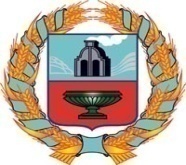 СОБРАНИЕ ДЕПУТАТОВ ГРЯЗНОВСКОГО СЕЛЬСОВЕТАТюменцевского района АЛТАЙСКОГО КРАЯРЕШЕНИЕ 26.12.2014                                                                                             № 79с.ГрязновоОб утверждении Соглашения о передачи осуществления части полномочий Администрации Грязновского сельсовета по решению вопроса в области организации досуга Администрации Тюменцевского района на 2015 год      В соответствии со ст. 3 п.12,13  Устава муниципального образования « Грязновский сельсовет»  Тюменцевского района Алтайского края Собрание депутатов Грязновского сельсовета РЕШИЛО:Утвердить  (заключить)  соглашение о передачи осуществления части полномочий Администрации Грязновского сельсовета по решению вопросов в области организации досуга и обеспечения жителей поселения услугами организационной культуры Администрации Тюменцевского района на 2015 год.Обнародовать настоящее решение в установленном порядке.Контроль за выполнением настоящего решения возложить на главу администрации Голомолзину С.А.Глава сельсовета                                                                              А.Л.МалышевКоррупциогенных факторов не выявлено.Приложение к решениюСД №79 от 26.12.2014г.СОГЛАШЕНИЕо передаче осуществления части полномочий Администрации Грязновского сельсовета Администрации Тюменцевского районас. Грязново                                                                                                        «___» __________ .Администрация Грязновского сельсовета в лице главы Грязновского сельсовета Голомолзиной Светланы Александровны, действующего на основании Устава МО Грязновского сельсовет, именуемая в дальнейшем «Поселение», с одной стороны и Администрация Тюменцевского района в лице главы Администрации Дитца Ивана Ивановича, действующего на основании Устава МО Тюменцевский район, именуемая в дальнейшем «Район» с другой стороны, и именуемые в дальнейшем «Стороны», заключили настоящее Соглашение о нижеследующем:1. Предмет соглашения1.1. Настоящее Соглашение регулирует отношения, возникающие между Сторонами, в части передачи полномочий по решению вопросов местного значения в соответствии с частью 4 статьи 15 Федерального закона от 06.10.2003 г. № 131-ФЗ «Об общих принципах организации местного самоуправления в Российской Федерации».1.2. Предметом настоящего Соглашения является передача Поселением Району полномочий по решению вопросов местного значения:1.2.1. создание условий для организации досуга и обеспечения жителей поселения услугами организаций культуры, в части:   - оплата труда заведующего филиалом Грязновского СДК.- создания условий для организации досуга и обеспечения жителей поселения услугами организаций культуры.   1.3. Передача полномочий производится в интересах социально-экономического развития Поселения и с учетом возможностей эффективного их осуществления Районом.1.4. Для осуществления полномочий Поселение из своего бюджета предоставляет бюджету Района межбюджетные трансферты, определяемые в соответствии с разделом 3 настоящего Соглашения.1.5. Полномочия считаются переданными с момента подписания данного соглашения.2. Права и обязанности сторон2.1. Поселение имеет право:2.1.1. Получать от Района информацию о ходе исполнения переданных полномочий.2.1.2. Направлять своего представителя для участия в работе создаваемых для осуществления переданных полномочий комиссий, рабочих групп и иных совещательных органов.2.1.3. Осуществлять контроль за исполнением Районом переданных полномочий, эффективностью и целевым использованием бюджетных средств.2.2. Поселение обязано:2.2.1. Перечислять Району финансовые средства в виде межбюджетных трансфертов из бюджета Поселения.2.2.2. Передать Району документы и предоставлять информацию, необходимую для осуществления переданных полномочий.2.3. Район имеет право:2.3.1. Осуществлять взаимодействие с органами государственной власти, в том числе заключать соглашения о взаимодействии по вопросам реализации переданных полномочий.2.3.2. Организовать проведение официальных мероприятий по вопросам осуществления переданных полномочий.2.4. Район обязан:2.4.1. Осуществлять в соответствии с действующим законодательством переданные ему Поселением полномочия в пределах, выделенных на эти цели финансовых средств (межбюджетных трансфертов).2.4.2. Обеспечивать целевое использование финансовых средств (межбюджетных трансфертов), выделенных Поселением на осуществление переданных полномочий.2.4.3. Представлять Поселению ежеквартальный отчет об использовании финансовых средств (межбюджетных трансфертов) для исполнения переданных по настоящему Соглашению полномочий.3. Порядок предоставления финансовых средств(межбюджетных трансфертов)3.1. Межбюджетные трансферты, необходимые для осуществления передаваемых полномочий, предоставляются из бюджета Поселения в бюджет Района. Объем межбюджетных трансфертов определен по согласованию сторон  в сумме  129000 рублейих них: 129000 руб. – средства местного бюджета поселения;3.2. Объем межбюджетных трансфертов определяется при принятии бюджета Поселения на очередной финансовый год и предоставляется в установленном законом порядке.4. Срок действия Соглашения4.1. Срок действия настоящего Соглашения устанавливается с «01» января 2015 года по «31» декабря 2015 года. 4.2. Действие настоящего Соглашения может быть прекращено досрочно по соглашению Сторон, а также в случае неисполнения или ненадлежащего исполнения одной из Сторон своих обязательств в соответствии с настоящим Соглашением.4.3. При досрочном прекращении действия Соглашения либо отказе Поселения от его заключения на следующий год, сторона-инициатор должна уведомить другую сторону не позднее, чем за два месяца о расторжении.5. Ответственность сторон, основания и порядок расторжения Соглашения5.1. Стороны несут ответственность за ненадлежащее исполнение обязанностей, предусмотренных пунктами 2.2 и 2.4 настоящего Соглашения.5.2. Район за неисполнение полномочий, переданных настоящим Соглашением, при условии поступления межбюджетных трансфертов из бюджета Поселения в бюджет Района,  уплачивает Поселению пени в размере 1/300 ставки рефинансирования Центрального Банка, действовавшей на момент поступления средств в бюджет Района, от суммы, предусмотренной пунктом 3.2 настоящего Соглашения.5.3. Поселение за неисполнение обязательств, предусмотренных пунктом 2.2.1. настоящего Соглашения уплачивает Району пени в размере 1/300 ставки рефинансирования Центрального Банка от суммы, предусмотренной пунктом 3.1 настоящего Соглашения.5.4. Должностные лица Района в пределах своей компетенции несут ответственность за содержание и достоверность сведений, предоставляемых в соответствии с пунктом 4 настоящего Соглашения.6. Заключительные положения6.1. По взаимному согласию Сторон или в соответствии с требованиями действующего законодательства в настоящее Соглашение, в письменной форме могут быть внесены изменения и (или) дополнения, являющиеся неотъемлемой частью настоящего Соглашения с момента их подписания Сторонами.6.2. Не урегулированные Сторонами споры и разногласия, возникшие при исполнении настоящего Соглашения, подлежат рассмотрению в порядке, предусмотренном действующим законодательством.6.3. Настоящее Соглашение составлено в 2 (двух) экземплярах, по одному экземпляру для каждой из Сторон, имеющих равную юридическую силу.                                        Подписи СторонАдминистрация Грязновского сельсовета Тюменцевского района Алтайского края___________________ Голомолзина С.А.Администрация Тюменцевского района Алтайского края_______________________ Дитц И.И.